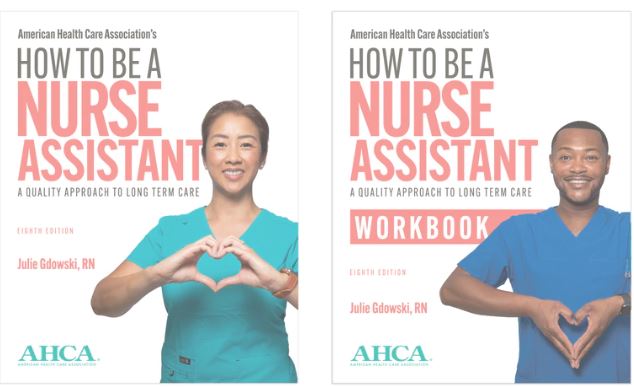 nEW! 8th EditionHow to be a Nurse AssistantOrder your copies nowHTBinstructor.com Instructor Website Subscription $225.00  Non-Member: $255.00Printed Textbook $45.95  Non-Member: $59.95 (SAVE by ordering 10 or more)Printed Workbook $19.95 Non-Member: $23.95 (SAVE by ordering 10 or more)Training DVD $34.95  Non-Member: $39.95CNA Pin $4.50CNA Recognition Certificates $10.00 (pkg of 10)Check out blended online training version at cnaonline.ahca.orgOrder Form –                                Tax, shipping and handling will be added to TotalPerson Placing Order: _____________________________  Email address: ________________________________Organization: _____________________________________________________Mailing Address: _____________________________________________	City:________________ Zip:________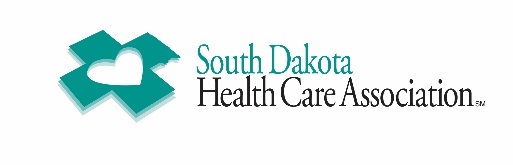 To order, choose one of the following options:Email LuAnnSeverson@sdhca.orgFax it to the SDHCA office at 605-339-1354*other Certified Nurse Aide Training Program approved curricula can be viewed on the SD Board of Nursing website